I Egipto Clásico y DubáiMT-20252  - Web: https://viaje.mt/gxkz15 días y 11 nochesDesde $1599 USD | DBL + 999 IMP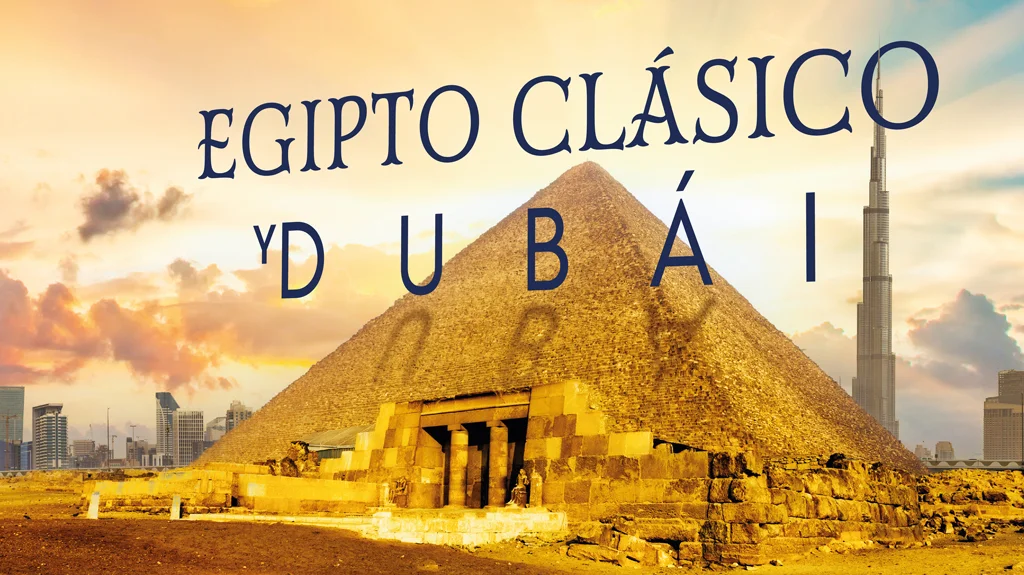 Incluye vuelo conI SALIDAS                    I PAISESEgipto, Emiratos Àrabes Unidos.I CIUDADESEl Cairo, Aswan, Kom Ombo, Edfu, Esna, Luxor, Dubái.I ITINERARIODíA 01MEXICO ✈ DUBáICita en el aeropuerto de la Ciudad de México para abordar vuelo con destino a Dubái. Noche a bordo.DíA 02 TIEMPO DE VUELOVuelo con escala técnica en Barcelona.DíA 03DUBáILlegada al Aeropuerto Internacional de los Emiratos árabes Unidos. Recepción, y traslado al hotel. Alojamiento.DíA 04DUBáIDesayuno. Realizaremos la visita ldquo;Dubái Clásicordquo;. Este recorrido le llevará hasta las magníficas vistas de la ensenada de Dubái Creek, pasando por el área de patrimonio de Bastakiya y sus fascinantes casas antiguas con características torres de viento construidas por ricos mercaderes. A continuación, visitaremos la fortaleza de Al Fahidi de 225 antilde;os de antiguuml;edad. Es aquí donde el museo de Dubái conserva valiosos archivos acerca del pasado de la ciudad, así como crónicas de sus diferentes fases de desarrollo. Luego subirán a bordo de un barco tradicional llamado ldquo;abrardquo; para atravesar la ensenada y visitar el mercado de especias y el zoco del oro. Luego por la carretera de Jumeirah, vistas de la Mezquita de Jumeirah. Parada para fotos en el Burj al Arabel único hotel7 estrellas en el mundo pasando por el World Trade Centery el Centro Internacional Financiero y al final pasaremos por el Burj Khalifa, el edificio más alto del mundo, opcionalmente, podrá subir al mirador en elpiso 124,(regreso al hotel para los pasajeros que no quieren quedarse en Dubai Mall después de la parada o subida opcional (no incluida - con costo adicional) a BURJ KHALIFA, lospasajeros que deseenquedarse en el Mall para hacer compras y asistir el espectáculo de las fuentes danzante, deberán regresar el hotel por su cuenta). Alojamiento.DíA 05 DUBáIDesayuno. Dia libre. AlojamientoPosibilidad de realizar la visita opcional(no incluida  -  con costo adicional  -  consulte condiciones) de DíA COMPLETO DE ABU DHABI, Recorrido de 2 horas desde Dubái pasando por el puerto Jebel Ali, el puerto más grande del mundo realizado por los hombres, hasta la capital de los Emiratos. Parada para tomar fotos en la Residencia Jazirra, ex del Jeque Zayed. Admiraremos la Mezquita del Jeque Zayed, la tercera más grande del mundo, así como la tumba del mismo, antiguo presidente de los Emiratos y padre de la nación. Continuación hasta el puente de Al Maqta pasando por una de las áreas más ricas de Abu Dhabi, el área de los ministros. Llegada a la calle Corniche que es comparada con Manhattan. Parada para fotos en el hotel Emirates Palace; que cuenta con su propio helipuerto y puerto marítimo. Continuamos a Al Batee, donde se encuentran los palacios de la familia Real. Regreso a Dubái. Por la noche visita opcional (no incluida  -  con costo adicional) a CENAR EN EL BARCO ldquo;DHOW CRUISErdquo;. Regreso al hotel.DíA 06DUBáIDesayuno. Día libre. Alojamiento.Por la mantilde;ana posibilidad de realizar la visita opcional (no incluida  -  con costo adicional) DUBAI MODERNO: Salida hacia Marina donde podremos contemplar las viviendas más altas del mundo, el edificio espiral y continuaremos a la Palmera Jumeirah, realizaremos una parada fotográfica frente al hotel Atlantis the Palm, continuaremos nuestra visita hacia Zoco de la ciudad que es un mercado de forma tradicional, pasaremos a Emirates Mall donde está la pista de Ski y termina nuestro recorrido con entrada a Dubái Mall. Mas tarde sugerimos de realizar la excursión opcional más popular (no incluida  -  con costo adicional) SAFARI 4X4 EN EL DESIERTO: Los Land Cruisers (6 personas por vehículo) los recogerán para un excitante trayecto por las fantásticas altas dunas. Podrá hacer unas fotos únicas de la puesta de sol árabe. Una vez que desaparezca el sol, detrás de las dunas de arena dorada, nos dirigiremos a nuestro campamento en el desierto. El olor a la fresca Brocheta a la parrilla y el cordero, las hogueras, el olor a las tradicionales pipas de agua y los relajantes sonidos de la música árabe, le invitara a una tarde inolvidable. Después de haber repuesto fuerzas tras la suntuosa cena, una bailarina, le mostrara el antiguo arte de la Danza del Vientre. El pintarse con Henna, también se encuentra incluido, al igual que el agua, refrescos, te y café. Regreso al hotel.DíA 07DUBáI ✈ EL CAIROA la hora indicada traslado al aeropuerto para tomar vuelo con destino a El Cairo. Llegada, recepcion y traslado para realizar visita a las pirámides de Giza, complejo funerario formado por las pirámides de Keops, una de las siete maravillas del Mundo, Kefrén, Mikerinos, la Esfinge de Kefrén y el Templo del Valle. Posibilidad de realizar la visita opcional (con costo adicional) MEMFIS + SAKKARA + COMIDA. Tarde libre. Alojamiento.DíA 08 EL CAIRODesayuno.Día libre. Alojamiento.Posibilidad de realizar visita opcional (con costo adicional) MUSEO EGIPCIO donde se encuentran miles de piezas originales del Antiguo Egipto, entre ellas los Tesoros del Faraón Tutankamon; La Ciudadela de Saladino; La Mezquita de Mohamed Ali; El barrio copto donde se encuentra la Iglesia de la Sagrada Familia y Bazar Khan Khalili. Por la noche sugerimos realizar opcional (con costo adicional) ESPECTáCULO DE LUZ Y SONIDO CON CENA EN LAS PIRAMIDES.DíA 09EL CAIRO ✈ASWANDesayuno. A la hora indicada, traslado al aeropuerto para tomar el vuelo con destino a Aswan. Llegada, asistencia y traslado al Crucero. Posibilidad de realizar una excursión opcional (con costo adicional) a los TEMPLOS DE ABU SIMBEL. Más tarde paseo en ldquo;Falucardquo;, típico barco de vela egipcio, alrededor de la Isla Elefantina. Comida y cena a bordo.DíA 10ASWAN 🚢 KOM OMBO 🚢 EDFURégimen de pensión completa a bordo. Visita a la gran presa de Aswan situada en el Lago Nasser, y la cantera de granito con el obelisco inacabado de casi 200 toneladas de peso. Navegación a Kom Ombo. Llegada y visita al templo dedicado a los dioses Sobek y Haroeris. También veremos un nilómetro, utilizado por los antiguos egipcios para medir el nivel de las aguas de este rio. Navegación a Edfu. Noche a bordo.DíA 11EDFU 🚢 ESNA 🚢 LUXORRégimen de pensión completa a bordo. Vista al Templo dedicado al Dios de la cabeza de Halcón: Horus, construido por los Ptolomeos, el segundo en tamantilde;o y el mejor conservado de Egipto. Navegación hacia Esna para el paso de la esclusa y continuar a Luxor. Noche a bordo.DíA 12LUXOR 🚢Desayuno y desembarque. Sugerimos realizar la visita opcional (con costo adicional) NECRóPOLIS DE TEBAS, donde descubriremos el Valle de los Reyes, lugar donde se encuentran enterrados los faraones de las dinastías XVIII a la XX, sus esposas y los príncipes de sangre real, en tumbas excavadas en la roca de las montantilde;as. Visitaremos también el Templo de la reina Hatchepsut en Dair Al Bahari y los Colosos de Memnón. Por la tarde visita incluida al conjunto monumental más grandioso de la Antiguuml;edad, los Templos de Karnak y Luxor construidos por decenas de faraones a lo largo de casi 2000 antilde;os de historia. Alojamiento.DíA 13LUXOR ✈ EL CAIRODesayuno. A la hora indicada traslado al aeropuerto para tomar el vuelo con destino a El Cairo. Llegada, recepción y traslado al hotel. Alojamiento.DíA 14EL CAIRO ✈ DUBáIDesayuno. A la hora indicada traslado al aeropuerto para tomar vuelo con destino a Dubái. Llegada y tiempo de espera para tomar el siguiente vuelo con destino a México.DíA 15DUBáI ✈ MEXICOA la hora indicada abordar vuelo de regreso a la Ciudad de México.-Este itinerario puede sufrir modificaciones por condiciones de carreteras, clima, otros aspectos no previsibles o disponibilidad al momento de reservar-El orden de los servicios puede cambiarI TARIFAS -  Precios indicados por persona en USD         -  Los precios cambian constantemente, así que te sugerimos la verificación de estos, y no utilizar este documento como definitivo, en caso de no encontrar la fecha dentro del recuadro consultar el precio del suplemento con su ejecutivo.I HOTELESPrecios vigentes hasta el 31/12/2024I EL VIAJE INCLUYE  ● Boleto de avión en viaje redondo México – Dubái – México, en clase turista.  ● Vuelos Dubái – El Cairo - Dubái / El Cairo – Aswan / Luxor – El Cairo en clase turista.  ● 3 noches de alojamiento en el Cairo  ● 3 noches de crucero por el Nilo  ● 1 noche de alojamiento en Luxor  ● 4 noches de alojamiento en Dubái.  ● Régimen alimenticio indicado en el itinerario.  ● Traslados indicados.  ● Visitas indicadas.  ● Guías de habla hispana.  ● Autocar con aire acondicionado.I EL VIAJE NO INCLUYE  ● Gastos personales y extras en los hoteles.  ● Propinas en Egipto: 60 USD por persona. (Se paga directo en destino)  ● Propinas en Dubái: 35 USD por persona. (Se paga directo en destino)  ● Impuesto Turismo dírham en Dubái: 5 USD por habitación por noche. (Se paga directo en destino)  ● Impuestos aéreos por persona.  ● Visa de Egipto.  ● Ningún servicio no especificado como incluido o como opcional.I TOURS OPCIONALESVALLE DE LOS REYES, TEMPLO DE LA REINA HATCHEPSUT Y LOS COLOSOS DE MEMNÓN USD 70.00Lugar donde se encuentran enterrados los faraones de las dinastías XVIII a la XX, sus esposas y los príncipes de sangre real, en tumbas excavadas en la roca de las montañas, también el Templo de la reina Hatchepsut en Dair Al Bahari y los Colosos de Memnón. Navegaremos hacia Esna para pasar la esclusa y continuar a EdfúPAQUETE DE 5 OPCIONALES EN DUBÁI USD 330.00PAQUETE ESPECIAL CAIRO USD 220.00PAQUETE ESPECIAL CAIRO USD 220.00DIA COMPLETO EN LA CIUDAD DEL CAIRO (MUSEO, CIUDADELA, KHAN + COMIDA) USD 100.00El museo de arte egipcio merece una pincelada honda y significativa para estar al tanto de los cambios de gusto artístico a lo largo de más de tres mil años que es la vida de la cultura egipcia (faceta faraónica). Se verá el arte de los imperios antiguo, medio y moderno junto. TEMPLOS DE ABU SIMBEL POR CARRETERA USD 145.00Abu Simbel, templo dedicado a Ramses II y su esposa Nefertiri, esta a 280 km de Aswan, esta excursion se realizará en autocar, la duracion aproximada de la visita a los templos, sin cotar desplazamiento, es de 1 hora y media aproximadamenteLUZ Y SONIDO EN LAS PIRAMIDES CON CENA  USD 70.00ESTE TOUR OPERA UNICAMENTE EN DIAS ESPECIFICOS, FAVOR DE CONSULTAR. (SE ADQUIERE DIRECTACTEMENTE EN DESTINO)MEDIO DIA MEMPHIS, SAKKARA - CON COMIDA USD 75.00La ciudad antigua capital de Memfis, situada en el sur de El Cairo, continua Sakara, la necropolis mas antigua de Egipto.SUBIDA A LA TORRE BURJ KHALIFA (PISO 124) USD 65.00Nota: Sin traslados.     Entrada a la torre Burj Khalifa, el edificio de 828m, uno de los más altos del mundo, desde el cual se pueden apreciar unas impresionantes vistas de la ciudad de Dubái.DUBAI MODERNO USD 80.00Salida hacia Marina donde podremos contemplar las viviendas más altas del mundo, el edificio espiral y continuaremos a la Palmera Jumeirah, realizaremos una parada fotográfica frente al hotel Atlantis the Palm, continuaremos nuestra visita hacia Zoco de la ciudad que es un mercado de forma tradicional, pasaremos a Emirates Mall donde está la pista de Ski y termina nuestro recorrido con entrada a Dubái Mall.SAFARI EN 4X4 POR EL DESIERTO CON CENA BBQ USD 70.00Nota: Sin asistencia en español.     Los Land Cruisers (6 personas por vehículo) los recogerán para un excitante trayecto por las fantásticas altas dunas. Podrá hacer unas fotos únicas de la puesta de Sol Árabe. Una vez que desaparezca el sol, detrás de las dunas de arena dorada, nos dirigiremos a nuestro Campo en el Desierto. El olor a la fresca Brocheta a la parrilla y el cordero, las hogueras, el olor a las tradicionales pipas de agua y los relajantes sonidos de la música árabe, le invitara a una tarde inolvidable. Después de haber repuesto fuerzas tras la suntuosa cena, una bailarina, le mostrara el antiguo arte de la Danza del Vientre. El Skii por la arena y el pintarse con Henna, también se encuentran incluidos, al igual que el agua, refrescos, te y café. Regreso al hotel.DÍA COMPLETO EN ABU DHABI USD 80.00Recorrido de 2 horas desde Dubái pasando por el puerto Jebel Ali, el puerto más grande del mundo realizado por los hombres, hasta la capital de los Emiratos.  Parada para tomar fotos en la Residencia Jazirra, ex del Jeque Zayed.   Admiraremos la Mezquita del Jeque Zayed, la tercera más grande del mundo, así como la tumba del mismo, antiguo presidente de los Emiratos y padre de la nación. Continuación hasta el puente de Al Maqta pasando por una de las áreas más ricas de Abu Dhabi, el Área de los ministros. Llegada a la calle Corniche que es comparada con Manhattan. Parada para fotos en el hotel Emirates Palace; que cuenta con su propio helipuerto y puerto marítimo. Continuamos a Al Batee, donde se encuentran los palacios de la familia Real.  Regreso a Dubái. CENA EN EL BARCO “DHOW CRUISE” USD 60.00Nota: Sin asistencia en español.     Por la noche salida para disfrutar de la experiencia de las vistas y sonidos de Dubái, navegando dos horas a bordo de un Dhow tradicional. Su viaje le llevara desde la desembocadura del arroyo, y a lo largo del mismo, hasta el iluminado Dubái Creek Golf Club, que se asemeja a unas velas de barco. Cena buffet incluido.PAQUETE DE PROMOCIÓN DUBÁI USD 250.00POLÍTICAS DE CONTRATACIÓN Y CANCELACIÓNhttps://www.megatravel.com.mx/contrato/01-bloqueos-astromundo.pdfPrecios indicados en USD, pagaderos en Moneda Nacional al tipo de cambio del día.Los precios indicados en este sitio web, son de carácter informativo y deben ser confirmados para realizar su reservación ya que están sujetos a modificaciones sin previo aviso.VISAEGIPTO:- 25.00 USD por persona aproximadamente.- Trámite directo en destino.REQUISITOS PARA INGRESAR A EGIPTOEgipto ha eliminado todas las restricciones de entrada al país por la covid-19, por lo que ya no es necesario el certificado de vacunación ni prueba pcr negativo antes de entrar al país.Es importante considerar que algunas líneas aéreas solo permiten documentar con PCR en tiempo real, favor de consultar.DUBÁI:A partir del 31 de octubre de 2018, las personas mexicanas portadoras de un pasaporte ordinario con validez mayor a seis meses, pueden realizar actividades turísticas hasta por 180 días consecutivos sin solicitar visa, siempre que cuenten con pasaporte ordinario con una vigencia mayor a 6 meses y demostrando a su llegada contar con medios económicos suficientes y reservaciones de hotel para su estancia. No obstante lo anterior, la decisión de ingreso o no de nacionales que no son emiratíes a ese país es facultad exclusiva de las autoridades migratorias en los aeropuertos de ese país.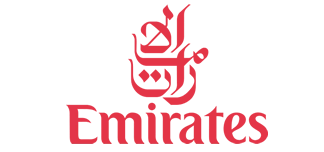 2024Mayo:  27Junio:  06,  24Julio:  22,  31Agosto:  29Septiembre:  01,  05,  08,  12,  15,  19,  22,  23,  26,  29,  30Octubre:  03,  06,  10,  12,  13,  17,  20,  24,  27,  30,  31Noviembre:  03,  07,  10,  14,  17,  21,  24,  26,  28Diciembre:  01,  05,  08,  12,  15TARIFAS 2024TARIFAS 2024TARIFAS 2024TARIFAS 2024TARIFAS 2024TARIFAS 2024SencillaDobleTriple$ 2099$ 1599$ 1599Impuestos Aéreos 2024 $ 999SUPLEMENTOS 2024SUPLEMENTOS 2024Mayo: 27$ 99Junio: 6, 24  Julio: 22, 31  Agosto: 29  Septiembre: 23, 30  Octubre: 24, 27, 31  Noviembre: 3, 7, 10, 14, 17, 21, 24, 28  Diciembre: 1, 5, 8$ 199Septiembre: 1, 5, 8, 12, 15, 19, 22, 26, 29$ 299Octubre: 3, 6, 10, 12, 13, 17, 20, 30  Noviembre: 26$ 349Diciembre: 12, 15$ 399HOTELES PREVISTOS O SIMILARESHOTELES PREVISTOS O SIMILARESHOTELES PREVISTOS O SIMILARESHOTELES PREVISTOS O SIMILARESHOTELCIUDADTIPOPAíSHotel Barcelo PyramidsEl CairoPrimeraEgiptoPrincess Sara / Radamis ICrucero Por El NiloSuperiorEgiptoGolden Tulip Media/ Ramada by Wydham Deira / Occidental JaddafDubáiPrimeraEmiratos árabes Unidosésta es la relación de los hoteles utilizados más frecuentemente en este circuito. Reflejada tan sólo a efectos indicativos, pudiendo ser el pasajero alojado en establecimientos similares o alternativos.ésta es la relación de los hoteles utilizados más frecuentemente en este circuito. Reflejada tan sólo a efectos indicativos, pudiendo ser el pasajero alojado en establecimientos similares o alternativos.ésta es la relación de los hoteles utilizados más frecuentemente en este circuito. Reflejada tan sólo a efectos indicativos, pudiendo ser el pasajero alojado en establecimientos similares o alternativos.ésta es la relación de los hoteles utilizados más frecuentemente en este circuito. Reflejada tan sólo a efectos indicativos, pudiendo ser el pasajero alojado en establecimientos similares o alternativos.PAQUETE DE 5 OPCIONALES EN DUBÁIPRECIO POR PERSONASubida a la torre del Burj Khalifa     			Dia completo en Abu Dhabi     			Safari por el desierto con cena BBQ     			Cena en barco Dhow Cruise     			Dubái Moderno330 USDPAQUETE OPCIONALES DUBÁIPRECIO POR PERSONAMemfis +Sakkara + Comida220 USDMuseo Egipcio+Ciudadela +Khan +ComidaEspectáculo de Luz y Sonido en PirámidesCena en restaurante localPAQUETE DE PROMOCIÓN DUBÁIPRECIO POR PERSONASubida a la torre del Burj Khalifa     			Dia completo en Abu Dhabi     			Safari por el desierto con cena BBQ     			Cena en barco Dhow Cruise250 USD